§2180.  Effective date, withdrawal and amendment -- Article 101.  Effective date.  This compact becomes effective and binding on the date of legislative enactment of this compact into law by no fewer than 26 states or December 31, 2018, whichever is earlier.  All party states to this compact that were parties to the prior compact are deemed to have withdrawn from the prior compact within 6 months after the effective date of this compact.[PL 2017, c. 475, Pt. B, §1 (AMD).]2.  Prior compact.  Each party state shall continue to recognize a multistate licensure privilege of a nurse to practice in that party state issued under the prior compact until that party state has withdrawn from the prior compact.[PL 2017, c. 258, Pt. A, §1 (NEW).]3.  Withdrawal.  A party state may withdraw from this compact by enacting a statute repealing the same.  A party state's withdrawal does not take effect until 6 months after enactment of the repealing statute.[PL 2017, c. 258, Pt. A, §1 (NEW).]4.  Continuing requirements.  A party state's withdrawal or termination does not affect the continuing requirement of the withdrawing or terminated state's licensing board to report adverse actions and significant investigations occurring prior to the effective date of the withdrawal or termination.[PL 2017, c. 258, Pt. A, §1 (NEW).]5.  Agreements with nonparty states.  Nothing contained in this compact may be construed to invalidate or prevent any nurse licensure agreement or other cooperative arrangement between a party state and a nonparty state that is made in accordance with the other provisions of this compact.[PL 2017, c. 258, Pt. A, §1 (NEW).]6.  Amendments to compact.  This compact may be amended by a party state.  An amendment to this compact does not become effective and binding upon the party states until it is enacted into the laws of all party states.[PL 2017, c. 258, Pt. A, §1 (NEW).]7.  Representative participation.  Representatives of nonparty states to this compact must be invited to participate in the activities of the commission, on a nonvoting basis, prior to the adoption of this compact by all states.[PL 2017, c. 258, Pt. A, §1 (NEW).]SECTION HISTORYPL 2017, c. 258, Pt. A, §1 (NEW). PL 2017, c. 475, Pt. B, §1 (AMD). The State of Maine claims a copyright in its codified statutes. If you intend to republish this material, we require that you include the following disclaimer in your publication:All copyrights and other rights to statutory text are reserved by the State of Maine. The text included in this publication reflects changes made through the First Regular and Frist Special Session of the 131st Maine Legislature and is current through November 1, 2023
                    . The text is subject to change without notice. It is a version that has not been officially certified by the Secretary of State. Refer to the Maine Revised Statutes Annotated and supplements for certified text.
                The Office of the Revisor of Statutes also requests that you send us one copy of any statutory publication you may produce. Our goal is not to restrict publishing activity, but to keep track of who is publishing what, to identify any needless duplication and to preserve the State's copyright rights.PLEASE NOTE: The Revisor's Office cannot perform research for or provide legal advice or interpretation of Maine law to the public. If you need legal assistance, please contact a qualified attorney.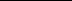 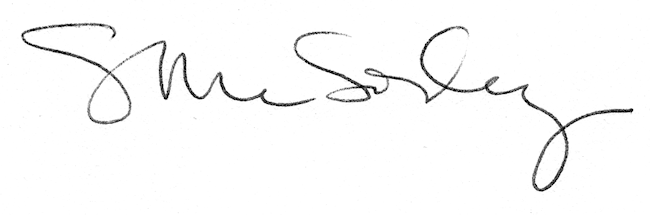 